REPUBLIC OF RWANDA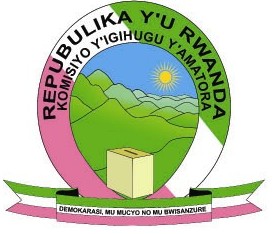 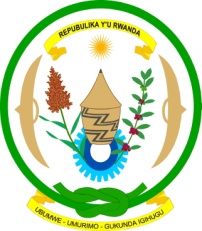 NATIONAL ELECTORAL COMMISSIONN°….../ELEC.OBS./2018  SEPTEMBER 2018 LEGISLATIVE ELECTIONSIDENTIFICATION FORM TO BE FILLED BY ELECTION OBSERVERSSurname :……………………………………………………………………….………First name 	: …………………………………………………………………….………ID n°		: ……………………………….…issued at …………………..…………Voter card n° :……………………..……………( for registered Rwandans)Passport n°: ……………………. issued at.…………….……………………...…….Visa n°	:……………issued  at.…………........…(for International observers)Nationality 	: …………………………………………………………………………….Sex 		: …………………………………………………………………………….Expected arrival date (for International observers)	: …………………..………..Expected departure date (for International observers): ………………….………. District (s) to be covered: ………………………….…(indicate names of Districts)Organization/Institution: ………………………………………………….……….Names and signature                                                 Prof. KALISA MBANDAOf Election Observer				                  Chairman,                                							                  National Electoral Commission	                